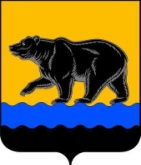 АДМИНИСТРАЦИЯ ГОРОДА НЕФТЕЮГАНСКА                              ПОСТАНОВЛЕНИЕ 15.02.2016                                                                                                  № 26-нпг.Нефтеюганск О внесении изменений в постановление администрации города Нефтеюганска от 16.11.2015 № 150-нп «Об утверждении административного регламента осуществления муниципальной функции «Осуществление муниципального земельного контроля  в границах муниципального образования город Нефтеюганск»	В соответствии с Федеральным закономот 13.07.2015№ 263-ФЗ                      «О внесении изменений  в отдельные законодательные акты Российской Федерации в части отмены ограничений на использование электронных документов при взаимодействии физических и юридических лиц с органами государственной власти и органами местного самоуправления», в целях приведения муниципального правового акта в соответствие с законодательством Российской Федерации администрация города Нефтеюганска постановляет: 1.Внести изменения в постановление администрации города Нефтеюганска, от 16.11.2015 № 150-нп «Об утверждении административного регламента осуществления муниципальной функции «Осуществление муниципального земельного контроля  в границах муниципального образования город Нефтеюганск», а именно:1.1.В пункте 3.5.3 приложения к постановлению слова «- в день окончания процедуры проверки;» заменить словами «- непосредственно после её завершения.».1.2.Подпункт 3.5.3.1 пункта 3.5.3 приложения к постановлению изложить в следующей редакции: «3.5.3.1.Акт проверки оформляется в двух экземплярах, утверждается директором департамента либо лицом его замещающим. Один экземпляр акта с копиями приложений вручается руководителю, иному должностному лицу или уполномоченному представителю юридического лица, индивидуальному предпринимателю, его уполномоченному представителю, гражданину или его уполномоченному представителю, уполномоченному представителю органа государственной власти, органа местного самоуправления под расписку об ознакомлении либо об отказе в ознакомлении с актом проверки. 	В случае отсутствия руководителя, иного должностного лица юридического лица, индивидуального предпринимателя, гражданина или их уполномоченного представителя, отсутствия уполномоченных представителей органа государственной власти или органа местного самоуправления, а также в случае отказа проверяемого лица дать расписку об ознакомлении либо об отказе в ознакомлении с актом проверки, акт проверки в течение 2 рабочих дней направляется заказным почтовым отправлением с уведомлением о вручении, которое приобщается к экземпляру акта проверки, хранящемуся в деле департамента.         При наличии согласия проверяемого лица на осуществление взаимодействия  в электронной форме  в рамках муниципального земельного контроля акт проверки может быть направлен в течение 2 рабочих дней в форме электронного документа, подписанного усиленной квалифицированной электронной подписью лица, составившего данный акт, руководителю, иному должностному лицу, юридическому лицу, индивидуальному предпринимателю, гражданину или их уполномоченным представителям, уполномоченным представителям органов государственной власти или органов местного самоуправления.	При этом акт, направленный  в форме электронного документа, подписанный усиленной квалифицированной электронной подписью лица, составившего данный акт, проверяемому лицу способом обеспечивающим подтверждение получения указанного документа, считается полученным проверяемым лицом.».   1.3.В пункт 5 приложения к постановлению после слова «муниципальный» добавить слово «земельный».1.4.Пункт 5.1 приложения к постановлению дополнить предложением следующего содержания: «При этом проверяемое лицо вправе приложить к таким возражениям документы, подтверждающие обоснованность таких возражений, или их заверенные копии либо в согласованный срок передать их в орган муниципального земельного контроля. Указанные документы могут быть направлены в форме электронных документов (пакета электронных документов), подписанных усиленной квалифицированной электронной подписью проверяемого лица.».2.Директору департамента по делам администрации города С.И.Нечаевой  направить постановление главе города Н.Е.Цыбулько для обнародования (опубликования) и размещения на официальном сайте органов местного самоуправления города Нефтеюганска в сети Интернет.	3.Постановление вступает в силу после его официального опубликования.Глава администрации города                                                                В.А.Арчиков    